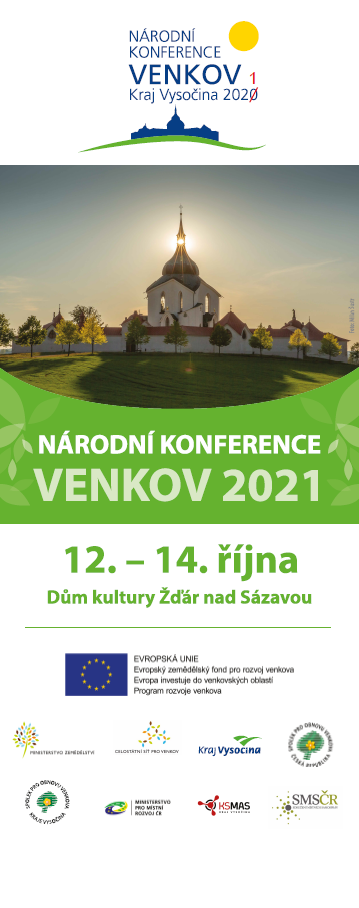 NKV 2021 – ORGANIZAČNÍ POKYNY1. Místo konání akceDŮM KULTURY, Dolní 183/30, Žďár nad SázavouZÁMEK, Zámek 1/1, Žďár nad SázavouKe vstupu na zámek, je nutné se registrovat v Domě kultury (první den od 10 do 18 hod).2. Doprava do místa konání akcehttps://idos.idnes.cz/zdarnadsazavou/spojeni/v místě funguje MHDhttp://www.mhdzdar.cz/plan-site/více viz příloha3. Parkování Parkoviště zimní stadion, Žďár nad Sázavou 1 49.5698919N, 15.9418664EParkoviště městský úřad, Dr. Drože, Žďár nad Sázavou49.5652183N, 15.9374175EParkoviště Dům kultury, Žďár nad Sázavou, Dolní 183/3049.5662461N, 15.9380225EParkoviště Zámek Žďár nad Sázavou, Santiniho49.5818192N, 15.9356797E4. Hygienická opatření ● každý účastník se při registraci prokáže, v souladu s platnými opatřeními, potvrzením „O-N-T“ ⮚ certifikátem o ukončeném očkování, od kterého uplynulo více než 14 dnů, nebo ⮚ certifikátem o prodělané nemoci v posledních 180 dnech, nebo ⮚ potvrzením o negativním PCR testu ne starším než 7 dní, nebo ⮚ potvrzením o negativním antigenním testu ne starším než 72 hodin POZOR !!! TESTOVÁNÍ NA MÍSTĚ KONÁNÍ AKCE NEBUDE ZAJIŠŤOVÁNO – bez jednoho z uvedených potvrzení nebude účastník na akci vpuštěn (storno poplatek z důvodu nedodržení pravidel je 100%). Účastník si může zajistit testování na některém testovacím místě. ● na všech místech u vstupu bude umístěna dezinfekce ● v přednáškových místech platí pro účastníky povinnost mít zakrytá ústa a nos (s výjimkou osob s poruchou intelektu), povinnost neplatí pro přednášející a v době konzumace občerstvení www.vlada.cz/cz/epidemie-koronaviru/dulezite-informace/mimoradna-a-ochranna-opatreni-_-co-aktualne-plati-180234/5. Ostatníviz příloha (doporučení složit na osminky)Těšíme se na Vaši účastS pozdravem SPOV Kraj Vysočina